回　覧  　　　　　　　　横法音寺町内会　12月27日◎　町内会定期総会	1月１４日（日）１３時から総会　　その後　新年会です	総会および新年会の出欠表を班長に提出下さい◎　班長・役員引継ぎ会議　	日時　1月21日（日）午前10時から11時まで	場所　横法音寺公民館	持参　回覧板、ファイル等　　　　　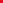 ◎　資源物回収　　　　１月７日（日）　7：30～8：30　　　当番　土肥（１班）、堀内（会長）　１月21日（日）　7：30～8：30　　　当番　井原（１班）、福田（事務局）◎　公民館清掃　　　なし配布部数　　　　部数不足は堀内まで連絡ください　（076-472-1365）新会員　　コネクト（７班）今後の配布計画　　　未定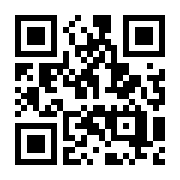 横法音寺HPはスマホで確認できます班1234567891011121314部数149131113722201515981616